COMUNE  DI  DUGENTA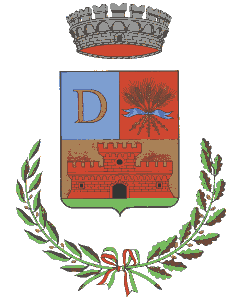 Provincia di BeneventoVia Nazionale, 139 cap 82030 - tel.0824/978003 - Fax 0824/978381 E-mail: segreteria@comune.dugenta.bn.itPARTECIPAZIONE DEI CITTADINI DELL’UNIONE EUROPEA ALLE ELEZIONI PER IL RINNOVO DEGLI ORGANI DELLE AMMINISTRAZIONI COMUNALI DEL 3 E 4 OTTOBRE 2021Al Signor Sindaco del Comune diDUGENTAIl/La sottoscritto/a ………………….………………………………...………… (cognome e nome)nato/a a ………….………………………..……… (Stato ………..……………………...)il…………………………..residente a DUGENTA, al fine di partecipare, quale cittadino/a di uno Stato membro dell’Unione Europea, all’elezione del Sindaco e del Consiglio comunale del 3 e 4 ottobre 2021, chiede di essere iscritto/a nella apposita lista elettorale aggiunta istituita presso codesto Comune ai sensi del Decreto Legislativo 12 aprile 1996, n. 197.A tal fine, sotto la propria responsabilità ai sensi e per gli effetti degli artt. 46 e 76 del D.P.R. 28dicembre 2000, n. 445, dichiara: di essere cittadino/a ...................………………………………………………………………… .; di essere iscritto/a nell’anagrafe di DUGENTA al seguente indirizzo: …………………………………………………………………………………….………………...; che il proprio indirizzo nello Stato di origine * è il seguente:………………………………………………………………………………………..………………. di essere in possesso della capacità elettorale nello Stato di origine *; l’assenza di provvedimenti giudiziari a carico, che comportino per lo Stato di origine* la perdita del diritto di elettorato attivo.Lì …………………….…………………….firma ...…………………….......................…………* per Stato di origine deve intendersi quello di cui si possiede la cittadinanza.N.B.: In caso di spedizione allegare fotocopia di un documento di identità.